Об утверждении Порядка определения  арендной  платы за пользование объектами собственности  муниципального образования Усвятское сельское поселение Дорогобужского района Смоленской областиВ соответствии с Федеральными законами от 26.07.2006 № 135-ФЗ «О защите конкуренции», от 29.07.1998 № 135-ФЗ «Об оценочной деятельности в Российской Федерации», статьей 22 Устава Усвятского сельского поселения Дорогобужского района Смоленской области, Совет депутатов Усвятского сельского поселения Дорогобужского района Смоленской областиРЕШИЛ:   1. Утвердить прилагаемый Порядок определения арендной платы за пользование объектами собственности муниципального образования Усвятское сельское поселение Дорогобужского района Смоленской области.   2. Настоящее решение вступает в силу с 1 января 2018 года.   3. Разместить настоящее решение на официальном сайте Усвятского сельского поселения Дорогобужского района Смоленской областиГлава муниципального образования Усвятское сельское поселениеДорогобужского района  Смоленской области                                                                    Л.П. Павликов                      Утвержден                                                                                   решением Совета депутатовУсвятского сельского поселенияДорогобужского районаСмоленской областиот _______ № ___Порядок определения арендной платы за пользование объектами собственности муниципального образования Усвятское сельское поселение Дорогобужского района Смоленской области 1. Общие положения1.1. Настоящий Порядок применяется для расчета годовой арендной платы за пользование объектами собственности муниципального образования Усвятское сельское поселение Дорогобужского района  Смоленской области (далее – объекты), и не распространяется на отношения, возникающие в связи с предоставлением в аренду земельных участков, участков недр, лесного фонда, водных объектов, особо охраняемых природных территорий, иных природных ресурсов, объектов жилищного фонда.1.2. Настоящий Порядок применяется по отношению к вновь заключаемым договорам аренды объектов, а также для перерасчета годовой арендной платы по долгосрочным и краткосрочным договорам аренды объектов.1.3. Годовой размер арендной платы рассчитывается индивидуально для каждого объекта аренды.1.4. Сроки внесения арендной платы определяются договором аренды.1.5. Сумма годовой арендной платы за пользование объектом подлежит обложению налогом на добавленную стоимость, который рассчитывается  и перечисляется в соответствующий бюджет арендатором самостоятельно в соответствии с законодательством Российской Федерации о налогах и сборах.1.6. Оценка рыночной стоимости передаваемого в аренду объекта и рыночной годовой арендной платы за пользование объектом проводится в соответствии с Федеральным законом от 29.07.1998 № 135-ФЗ «Об оценочной деятельности в Российской Федерации» оценщиком, имеющим лицензию на осуществление указанного вида деятельности. 2. Порядок определения годовой арендной платы 	2.1. Годовая арендная плата за пользование объектом по договору, заключаемому по результатам проведения аукциона, устанавливается по предложению победителя аукциона.	2.2. Начальная величина годовой арендной платы за пользование объектом для проведения аукциона и величина годовой арендной платы за пользование объектом по договору, заключаемому в соответствии с федеральным законодательством без проведения аукциона, устанавливается в соответствии с отчетом оценщика об оценке объекта оценки.	Величина годовой арендной платы за пользование объектом по долгосрочному договору аренды объекта после первого года пользования объектом, а также по краткосрочному договору, заключаемому в соответствии со статьей 53 Федерального закона от 26.07.2006 № 135-ФЗ «О защите конкуренции» (Апл) определяется по формуле:	Апл = Ап х Инф, где	Ап – величина годовой арендной платы за пользование соответствующим объектом, установленная в договоре аренды;	Инф – процент инфляции, установленный федеральным законом о федеральном бюджете на очередной финансовый год.	В первый год аренды объекта коэффициент Инф = 1.	2.3. Расчет арендной платы оформляется в виде приложения к договору аренды, и подписывается сторонами договора.	2.4. При проведении капитального ремонта переданного в аренду объекта арендатор имеет право на снижение арендной платы в соответствии с порядком, утверждаемым Администрацией муниципального образования Усвятское сельское поселение Дорогобужского района  Смоленской области.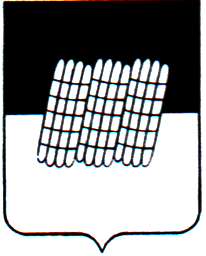 СОВЕТ ДЕПУТАТОВ УСВЯТСКОГО СЕЛЬСКОГО ПОСЕЛЕНИЯДОРОГОБУЖСКОГО РАЙОНА СМОЛЕНСКОЙ ОБЛАСТИРЕШЕНИЕ     проект   от  ______________                                                                                            № ____